Submitted by Email									February 1, 2020Shelly GrailRecreation ManagerAspen-Sopris Ranger District620 Main StreetCarbondale, CO 81623Re: Pitkin County Health Rivers and Streams Board Request for Extension of  the U.S. Forest Service Scoping Comment Period initiating NEPA Review of the Redstone to McClure Pass Trail Segment of the Comprehensive Carbondale Crested Butte Trail Dear Ms. Grail:As we discussed at the Forest Service open house at the Third Street Center on January 28 regarding the opportunity for public comment on the scoping of Pitkin County’s trail proposal, the Pitkin County Board on which I serve as the Vice Chair, the Pitkin County Healthy Rivers and Streams Board, is very concerned that we will not have an opportunity to submit a comment during the public scoping comment period that was initiated by the Forest Service on January 21, 2020 and will end on February 20, 2020.  That is because our Board only meets once a month, on the third Thursday of each month, and the Forest Service 30 day comment period falls between our January meeting (1/16/20) and our February meeting (4:15 on February 20, 2020).Given the mission of our Board - to protect, defend and enhance rivers and streams within the Roaring Fork watershed, including the Crystal River- it is very important to our Board to have the opportunity to submit comments during the Scoping comment period for this Project, which is a segment of the comprehensive Carbondale to Crested Butte trail that Pitkin County has formally approved, much of which will run immediately adjacent to the Crystal River.Consequently, the Pitkin County Healthy Rivers Board respectfully requests that you make more time available for scoping comments so that our Board can participate in that comment period. Although it appears that the initial 30 day time period may not be able to be extended, it would seem that, pursuant to Chapter 10, Notice, Comment, and Decision of the 336 CFR 215 Appeals Handbook, the Forest Service has the option to “designate an additional comment period,” allowing comments submitted during the additional comment period to be considered in its scoping process. Our Board requests that you take whatever action you may have within your discretion so that our Board is able to submit comments after February 20, 2020, the date of our next meeting and the current close of the comment period. A 30 day extension of the comment period would be much appreciated.Please let me know if you have any questions or need any more information in order to act on our request.Thank you for your consideration of our request,Kate HudsonVice ChairPitkin County Healthy Rivers and Streams BoardCc:Andre WilleHRSB ChairLisa McDonaldBoard AdministratorI am writing as a concerned citizen of Pitkin County and resident of the Crystal River Valley with respect to the environmental review that the Forest Service is about to initiate or has initiated, pursuant to its obligations under NEPA and associated regulations, of the Redstone to McClure Pass Trail Segment of Pitkin County’s planned Carbondale to Crested Butte Trail. The residents of the Valley look to the Forest Service, as the Federal agency tasked with the responsibilities under NEPA, its implementing regulations at 40 CFR §§ 1500 et seq, and the Forest Service’s own implementing regulations at 36 CFR §§ 220 et seq, to conduct a full environmental review of the project that the County has proposed. A key question that the Forest Service will need to decide at the outset is the extent of the proposed action that must be considered during its scoping process in order to determine whether the proposed action, along with connected and cumulative actions, have the potential to have significant impacts requiring the preparation of a DEIS.  (See 36 CFR §§220.4(e) and 220.7(b)(3); 40 CFR §§ 1508.25 and 1508.27.)In forwarding its Trail proposal to the Forest Service by letter dated May 24, 2019 (see attached), Pitkin County indicated that it was initiating the approval process for building a “segment” (the Redstone to McClure Pass segment) of a larger proposed trail (the Carbondale to Crested Butte Trail) on National Forest Service land managed by the White River National Forest. The Project Proposal description enclosed with the County’s letter to Karen Schroyer made it clear that the project being proposed to the Forest Service is “a component of the long-envisioned Carbondale to Crested ButteTrail,” an 83 mile regional trail that will traverse multiple river drainages, including the Crystal River. The County’s May 2019 application also informed the Forest Service that in December 2018, the Pitkin County Commissioners approved the complete Carbondale to Crested Butte Trail plan. Finally, the County’s application to the Forest Service clearly states that the Redstone to McClure Pass Trail is “a key part of the Regional Carbondale to Crested Butte” trail. As the Forest Service is certainly aware, scoping is required for all Forest Service proposed actions (36 CFR §220.4(e)), and scoping must be carried out in accordance with the requirements of NEPA regulations (40 CFR §1501.7). The goal of scoping and the preparation of an Environmental Assessment is to provide evidence and analysis to determine if the potential environmental impacts of a proposed action require the preparation of an EIS or a Finding of No Significant Impact (FONSI). See 36 CFR §220.7, referencing 40 CFR §1508.9. If the Forest Service determines, based on its scoping, that the proposed action may have a significant environmental effect, preparation of an EIS is required. 36 CFR 220.6(c).The Forest Service is directed by its own NEPA regulations to consider the impacts of the proposed action in terms of context and intensity, as described in 40 CFR §1508.27. Of particular importance with respect to the Forest Service’s evaluation of the potential impacts of the action proposed by the County is the requirement that Responsible Officials evaluate:(6) The degree to which the action may establish a precedent for future actions with significant effects or represents a decision in principle about a future consideration.(7) Whether the action is related to other actions with individually insignificant but cumulatively significant impacts. Significance exists if it is reasonable to anticipate a cumulatively significant impact on the environment. Significance cannot be avoided by terming an action temporary or by breaking it down into small component parts.See 40 CFR §1508.27(b)(6 and 7).NEPA regulations direct Federal agencies to evaluate the direct, indirect and cumulative impacts of a proposed project in determining its likely environmental effects. See 40 CFR § §1508.7 and 1508.8. Cumulative impacts are defined in §1508.7 as the incremental impact of an action “when added to reasonably foreseeable future actions regardless of what agency (Federal or on-Federal) or person undertakes such other actions.” See also the Forest Service regulatory definition of Reasonably foreseeable future actions: “Those Federal or non-Federal activities not yet undertaken, for which there are existing decisions, funding, or identified proposals.” 36 CFR §220.3.Clearly, the construction of the balance of the not only Pitkin County proposed, but also Pitkin County approved, Carbondale to Crested Butte Trail is a reasonably foreseeable future action – a non-Federal activity for which there are identified proposals and existing decisions. As a result, in evaluating the potential impacts of the segmented trail proposal before the Forest Service now, NEPA directs that the incremental impacts of the proposed action, which may be individually minor, must be considered with the added impacts of reasonably foreseeable future actions, which collectively have the potential to be significant. See 36 CFR §§220.3 and 220.7; 40 CFR §1508.7. As the NEPA regulations clearly state:Significance exists if it is reasonable to anticipate a cumulatively significant impact on the environment. Significance cannot be avoided by terming an action temporary or by breaking it down into small component parts.40 CFR §1508.27(7), cited to in 36 CFR  §220.7(3)(iii).              Federal Court decisions have clearly reiterated this key NEPA principle. Under NEPA, agencies “must analyze not only the direct impacts of the proposed action, but also the indirect and cumulative impacts of ‘past, present, and reasonably foreseeable future actions regardless of what agency (Federal or non-Federal) or person undertakes such actions.’” Wyoming v. U.S. Dept. of Agriculture, 661 F.3d 1209, 1251 (10th Cir. 2011) (citing Colorado Environmental Coalition v. Dombeck, 185 F.3d 1162, 1176 (10th Cir. 1999) (quoting 40 C.F.R. § 1508.7)).  Where “several actions have a cumulative ... environmental effect, this consequence must be considered in an EIS.” Neighbors of Cuddy Mountain v. U.S. Forest Service, 137 F.3d 1372, 1378 (9th Cir. 1998) (citing City of Tenakee Springs v. Clough, 915 F.2d 1308, 1312 (9th Cir. 1990)); see also 40 C.F.R. § 1508.25(a) (stating that the “scope” of an EIS includes consideration of “connected actions”). The purpose of this requirement is to prevent agencies from dividing one project into multiple individual actions “each of which individually has an insignificant environmental impact, but which collectively have a substantial impact.” Thomas v. Peterson, 753 F.2d 754, 758 (9th Cir.1985). Indeed, the Supreme Court has held that, under NEPA, an agency not only has a duty to consider cumulative impacts, but also a separate duty to consider those impacts in a single NEPA process:proposals for ... related actions that will have cumulative or synergistic environmental impact upon a region concurrently pending before an agency must be considered together. Only through comprehensive consideration of pending proposals can the agency evaluate the different courses of action.Kleppe v. Sierra Club, 427 U.S. 390, 410, 96 S.Ct. 2718, 2730, 49 L.Ed.2d 576 (1976). Consequently, in light of the Forest Service regulations and other applicable Federal regulations which guide the implementation of NEPA’s requirements, I respectfully urge the Forest Service to consider the potential impacts associated not only with the small Redstone to McClure segment project, but also with the larger Carbondale to Crested Butte Trail project, with which the County has clearly stated the segment project is connected and which the County is committed to completing. NEPA directs that the Forest Service consider the likely direct, indirect and cumulative impacts of the entire project in determining whether impacts of the proposed action now before it, in combination with the indirect and cumulative impacts of future actions related to the implementation of the County’s approved Carbondale to Crested Butte trail plan (regardless of what Federal or non-Federal agency undertakes such actions), require the preparation of a DEIS.I am particularly concerned about the potential for significant cumulative impacts to the Crystal River and its associated riparian areas resulting from the trail and related bridge construction along much of its length up the Crystal River Valley. As the 9th Circuit Court of Appeals has ruled, when several actions have a cumulative environmental effect, “this consequence must be considered in an EIS.” Neighbors of Cuddy Mountain v. U.S. Forest Service, 137 F.3d 1372, 1378 (9th Cir. 1998). Issuance of a FONSI  for the small trail segment project which the County has asked the Forest Service to approve will allow the whole Trail project, which the County has committed to move forward with, to be divided up into multiple actions, “each of which individually has an insignificant environmental impact, but which collectively have a substantial impact.” Thomas v. Peterson, 753 F.2d 754, 758 (9th Cir.1985). Clearly, that would violate the bedrock principles and goals of NEPA, to which the Forest Service has committed – to use all practicable means to restore and enhance the quality of the human environment and avoid or minimize any possible adverse effects of their actions upon the quality of the human environment. See 40 CFR §1500.2(f).               I respectfully request that the Forest Service evaluate the potential environmental effects of connected and reasonably foreseeable future actions related to the County’s planned construction of the entire Carbondale to Crested Butte Trail in the process of assessing the environmental impacts of the proposed action, the Redstone to McClure trail segment, and I urge you to conclude that, when all related direct, indirect and cumulative impacts are considered, the issuance of a FONSI is not justified and the preparation of a DEIS is required.              Thank you for your careful consideration of these comments.		Sincerely,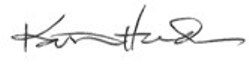 		Katherine Hudson, Resident of the Crystal River ValleyCc:Scott FitzwilliamSupervisorWhite River National Forest900 Grand AvenueGlenwood Springs, CO 81601Pitkin County Board of Commissioners530 E. Main Street, Suite 302Aspen, CO 81611Pitkin County Open Space and Trails530 E. Main Street, Suite 202Aspen, CO 81611Pitkin County Open Space and Trails Board of Trustees530 E. Main StreetAspen, CO 81611